Математика.Тема : Образование круглых десятков решением примеров в столбик.Найди сумму 36+24= письменно. Запиши пример столбиком.Реши пример так:Сначала сложи единицы: 6ед+4ед.=10ед.10ед. – это 1дес. И 0ед., запиши единицы (0)  под единицами. 1дес. Надо будет потом прибавить к десяткам, а пока запиши этот десяток (1) над десятками (чтобы не забыть про него).Затем сложи десятки:3дес.+2дес.=5дес., да ещё 1дес.: 5дес.+1дес.=6дес., запиши полученное число (6) под десятками.Прочитай, чему равна сумма (число под чертой): 60.  36+  24  6оВыполни сложение столбиком.  Стр. 95  №1048+12=             37+43=          59+31=        24+46=       15+65=Запиши задачу кратко. Выполни решение. Стр. 95. №11 (1)Задача.В парке было 18 скамеек. В парк привезли на 2 машинах новые скамейки, по 6 скамеек на каждой машине. Сколько скамеек стало в парке?Выполни геометрическое задание.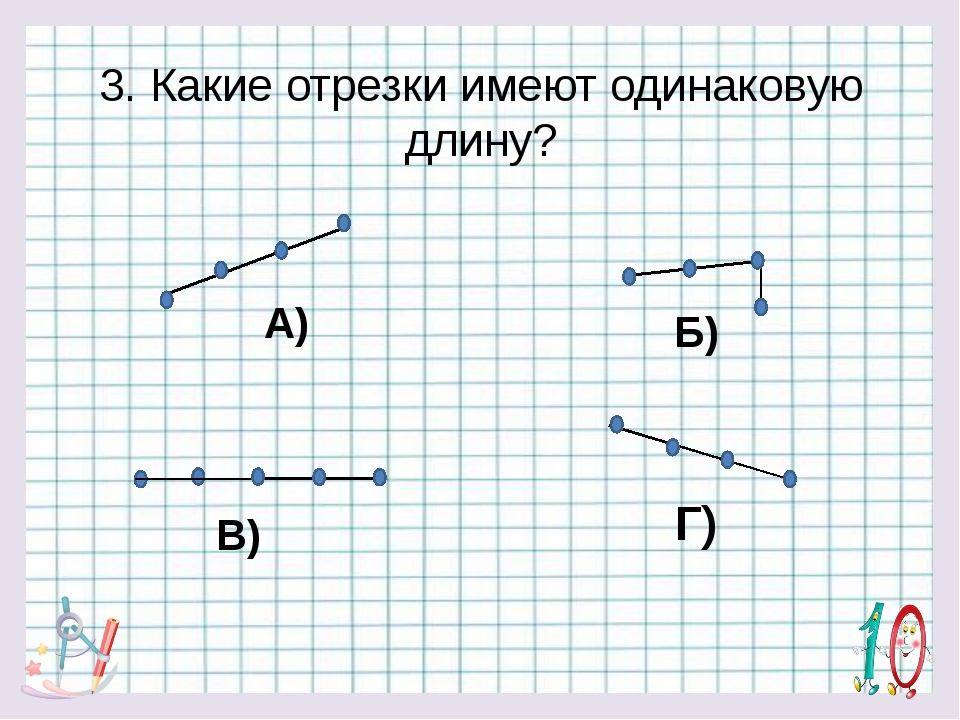 Задания выполняй в тетради. Задания для самостоятельной работы стр. 96 №12, стр. 97 №17.Всё ли у тебя получилось?